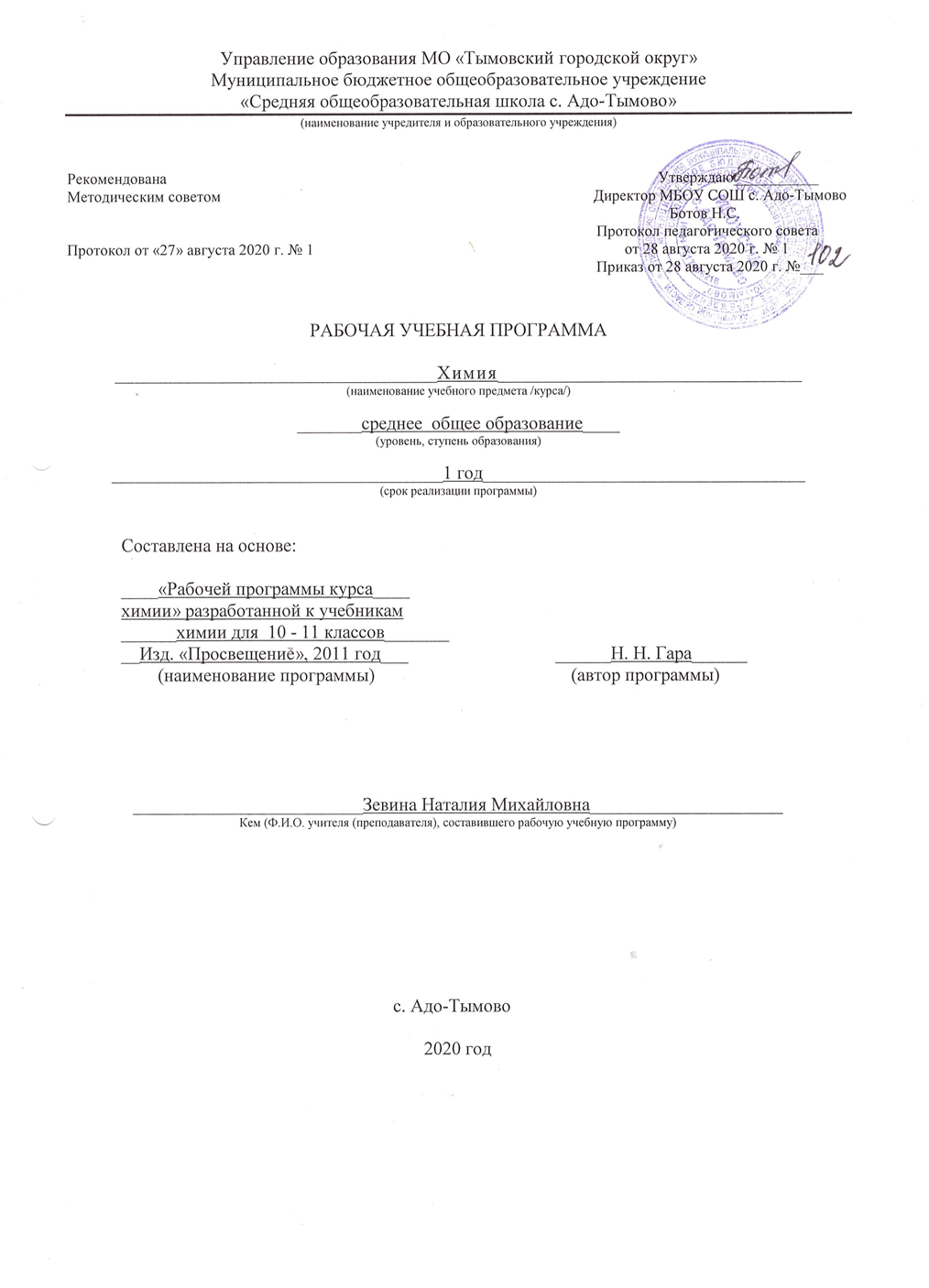                                     Аннотация к рабочей программе по химии 11 класс              Рабочая программа по химии для 11 класса составлена в соответствии с федеральным компонентом государственного стандарта среднего общего образования и программы курса химии для 8-11 классов общеобразовательных учреждений (автор Н. Н. Гара), М.: Просвещение, 2011 г., учебного плана МБОУ СОШ с. Адо-Тымово.           Изучение химии в старшей школе на базовом уровне направлено на достижение следующих целей и задач:на освоение знаний о химической составляющей естественнонаучной картины мира, о важнейших химических понятиях, законах и теориях;на овладение умениями применять полученные знания для объяснения разнообразных химических явлений и свойств веществ, для оценки роли химии в развитии современных технологий и получении новых материалов;на развитие познавательных интересов и интеллектуальных способностей в процессе самостоятельного приобретения химических знаний с использованием различных источников информации, в том числе компьютерных;на воспитание убежденности в позитивной роли химии в жизни современного общества, необходимости химически грамотного отношения к своему здоровью и окружающей среде;на применение полученных знаний и умений для безопасного использования веществ и материалов в быту, сельском хозяйстве и на производстве, для решения практических задач в повседневной жизни, для предупреждения явлений, наносящих вред здоровью человека и окружающей среде.Отличительные особенности авторской программы11 классКоличество учебных часов сокращено с 70 до 68 часов согласно учебного плана данного учреждения, составляющего 34 рабочих недели. 7 часов резервного времени распределено по следующим разделам:- 1 час резервного времени выделен в - Раздел 2. «Периодический закон и периодическая система химических элементов Д.И. Менделеева на основе учения о строении атомов». Вместо 4 часов в авторской программе, отведено 5 часов в данной программе.- 6 часов резервного времени составляют отдельный – Раздел 8. «Обобщающее повторение. Подготовка ЕГЭ».  - Контрольное тестирование № 5 по курсу: «Теоретические основы химии» в формате ЕГЭ – 1 час;- Решение расчетных задач разных типов – 1 час;- Решение качественных задач – 1 час;- Тестирование в форме ЕГЭ – 3 часа.      Сроки реализации программы: 1 год        Программа рассчитана: -  на   68 часов в 11 классе, из расчета - 2 час в неделю, из них для проведения контрольных работ  - 5 часов,  практических работ – 2 часа, практикумов – 8 часов, лабораторных опытов – 5 .
      Учебно-методический комплект для реализации рабочей учебной программы.      Рабочая программа ориентирована на использование учебника:- Химия. 11 класс: базовый уровень / Г.Е. Рудзитис, Ф.Г. Фельдман. М.: Просвещение, 2016 г.Содержание учебного материала11 классТематический план 11 классТребования к уровню подготовки обучающихся 11 классаВ результате изучения химии на базовом уровне обучающийся должен знать/понимать:важнейшие химические понятия: вещество, химический элемент, атом, молекула, относительные атомная и молекулярная массы, ион, аллотропия, изотопы, химическая связь, электроотрицательность, валентность, степень окисления, моль, молярная масса, молярный объем, вещества молекулярного и немолекулярного строения, растворы, электролит и неэлектролит, электролитическая диссоциация, окислитель и восстановитель, окисление и восстановление, тепловой эффект реакции, скорость химической реакции, катализ, химическое равновесие, углеродный скелет, функциональная группа, изомерия, гомология;основные законы, химии: сохранения массы веществ, постоянства состава, периодический закон;основные теории химии: химической связи, электролитической диссоциации, строения органических соединений;важнейшие вещества и материалы: основные металлы и сплавы, серная, соляная, азотная и уксусная кислоты, щелочи, аммиак, минеральные удобрения, метан, этилен, ацетилен, бензол, этанол, жиры, мыла, глюкоза, сахароза, крахмал, клетчатка, белки, искусственные и синтетические волокна, каучуки, пластмассы.уметь:называть изученные вещества по тривиальной или международной номенклатуре;определять валентность и степень окисления химических элементов, тип химической связи в соединениях, заряд иона, характер среды в водных растворах неорганических соединений, окислитель и восстановитель, принадлежность веществ к различным классам органических соединений;характеризовать элементы малых периодов по их положению в периодической системе Д. И. Менделеева; общие химические свойства металлов, неметаллов, основных классов неорганических и органических соединений; строение и химические свойства изученных органических соединений;объяснять зависимость свойств веществ от их состава и строения, природу химической связи (ионной, ковалентной, металлической), зависимость скорости химической реакции и положения химического равновесия от различных факторов;выполнять химический эксперимент по распознаванию важнейших неорганических и органических веществ;проводить самостоятельный поиск химической информации с использованием различных источников (научно-популярных изданий, компьютерных баз данных, Интернет-ресурсов);использовать компьютерные технологии для обработки и передачи химической информации и ее представления в различных формах;использовать приобретенные знания и умения в практической деятельности и повседневной жизни с целью:объяснения химических явлений, происходящих в природе, быту и на производстве;определения возможности протекания химических превращений в различных условиях и оценки их последствий;экологически грамотного поведения в окружающей среде;оценки влияния химического загрязнения окружающей среды на организм человека и другие живые организмы;безопасного обращения с горючими и токсичными веществами, лабораторным оборудованием;приготовления растворов заданной концентрации в быту и на производстве;критической оценки достоверности химической информации, поступающей из разных источников.№Наименование разделов, темРаздел  1. Важнейшие химические понятия и законы - 3 ч.Раздел  1. Важнейшие химические понятия и законы - 3 ч.1Атом. Химический элемент. Изотопы. Простые и сложные вещества.1Закон сохранения массы веществ, закон сохранения и превращения энергии при химических реакциях. 1Закон постоянства состава. Вещества молекулярного и немолекулярного строения.Раздел  2. Периодический закон и периодическая система химических элементов Д.И. Менделеева на основе учения о строении атомов - 5 ч.Раздел  2. Периодический закон и периодическая система химических элементов Д.И. Менделеева на основе учения о строении атомов - 5 ч.2Атомные орбитали, s-, p-, d- и f- электроны. Особенности размещения электронов по орбиталям в атомах малых и больших периодов. Энергетические уровни и подуровни.2Связь периодического закона и периодической системы химических элементов с теорией строения атомов.2Короткий и длинный варианты таблицы химических элементов.   Положение в периодической системе химических элементов Д.И.Менделеева водорода, лантаноидов, актиноидов и искусственно полученных элементов.2Валентность и валентные возможности атомов. Периодическое изменение валентности и размеров атомов.2Расчетные задачи. Вычисления массы, объема или количества вещества по известной массе, объему или количеству вещества одного из вступивших в реакцию или получившихся в результате реакции.Раздел 3.  Строение вещества - 8 ч.Раздел 3.  Строение вещества - 8 ч.3Химическая связь. Виды и механизмы образования химической связи. Ионная связь. Катионы и анионы. Ковалентная неполярная связь. Ковалентная полярная связь.3Электроотрицательность. Степень окисления. Металлическая связь. Водородная связь. 3Пространственное строение молекул неорганических и органических веществ.3Типы кристаллических решеток и свойства веществ. Причины многообразия веществ: изомерия, гомология, аллотропия, изотопия.3Дисперсные системы. Истинные растворы. Способы выражения концентрации растворов: массовая доля растворенного вещества, молярная концентрация. Коллоидные растворы. Золи, гели.3Практическая работа № 1. «Приготовление растворов с заданной молярной концентрацией».3Расчетные задачи. Вычисление массы (количества вещества, объема) продукта реакции, если для его получения дан раствор с определенной массовой долей исходного вещества.3Контрольная работа №1 по темам 1 – 3: «Важнейшие химические понятия и законы», «Периодический закон и периодическая система химических элементов Д. И. Менделеева на основе учения о строении атомов», «Строение вещества».Раздел   4.  Химические реакции – 13 ч.Раздел   4.  Химические реакции – 13 ч.4Анализ контрольной работы по темам 1 - 3.   Классификация химических реакций в неорганической и органической химии.4Скорость реакции, ее зависимость от различных факторов. Закон действующих масс. 4Энергия активации.4Катализ и катализаторы. Обратимость реакции.4Химическое равновесие. Смещение равновесия под действием различных факторов.  Принцип  Ле-Шателье.4Производство серной кислоты контактным способом.4Практическая работа № 2. «Влияние различных факторов на скорость химической реакции».4Электролитическая диссоциация.4Сильные и слабые электролиты. Кислотно-основные взаимодействия в растворах.4Среда водных растворов: кислая, нейтральная, щелочная. Ионное произведение воды. Водородный показатель (рН) раствора.4Гидролиз органических и неорганических  соединений.4Расчетные задачи. «Вычисления массы (количества вещества, объема) продукта реакции, если известна масса исходного вещества, содержащего определенную долю примесей».4Итоговая контрольная работа № 2 по теме  «Теоретические основы химии».Неорганическая химияНеорганическая химияРаздел 5.  Металлы – 13 ч.Раздел 5.  Металлы – 13 ч.Анализ результатов к/р №2. Положение металлов в периодической системе химических элементов Д.И. Менделеева.Общие свойства металлов. Электрохимический ряд напряжений металлов.Общие способы получения металлов.   Электролиз растворов и расплавов.Понятие о коррозии металлов. Способы защиты от коррозии.Обзор металлов главных подгрупп  (А – групп) периодической системы химических элементов(литий, натрий, калий).Обзор металлов главных подгрупп (А – групп) периодической системы химических элементов(бериллий, магний, кальций, алюминий).Обзор металлов побочных подгрупп (Б – групп) периодической системы химических элементов (медь, цинк,  титан, хром).Обзор металлов побочных подгрупп (Б – групп) периодической системы химических элементов (железо, никель, платина).Сплавы металлов.Оксиды и гидроксиды металлов.Расчетные задачи. Расчеты по химическим уравнениям, связанные с массовой долей выхода продукта реакции от теоретически возможного.Контрольная работа № 3 по теме «Металлы».Раздел  6. Неметаллы – 8 ч.Раздел  6. Неметаллы – 8 ч.6Анализ результатов к/р № 3. Обзор свойств неметаллов: (углерод, кремний, азот, фосфор).6Обзор свойств неметаллов:(кислород, сера, фтор, хлор).6Окислительно-восстановительные свойства типичных неметаллов. Окислительные свойства неметаллов.6Окислительно-восстановительные свойства типичных неметаллов. Восстановительные свойства неметаллов.6Оксиды неметаллов.6Кислородсодержащие кислоты.6Водородные соединения неметаллов.6Контрольная работа № 4 по теме «Неметаллы».Раздел 7.  Генетическая связь неорганических и органических веществ.Практикум – 12 ч.Раздел 7.  Генетическая связь неорганических и органических веществ.Практикум – 12 ч.7Анализ результатов к/р № 4. Генетическая связь неорганических и органических веществ. Классы неорганической и органической химии.7Генетическая связь неорганических и органических веществ. Схемы превращений.7Практикум №1: решение экспериментальных задач по неорганической химии. Качественные реакции на неорганические вещества.7Практикум № 2: решение экспериментальных задач по неорганической химии.  Практические схемы превращений.7Практикум №3: решение экспериментальных задач по органической химии. Качественные реакции на органические вещества.7Практикум № 4: решение экспериментальных задач по органической химии. Практические превращения органических соединений.7Практикум № 5: решение практических расчетных задач.  Получение сульфатов алюминия, натрия с вычислением процента их выхода по сравнению с теоретическим.7Практикум № 6: решение практических расчетных задач. Получение хлорида цинка с вычислением процента его выхода от теоретического.7Практикум № 7: получение, собирание и распознавание газов: (водорода, углекислого газа, этилена).7Практикум № 8: получение, собирание и распознавание газов: (кислорода, аммиака, метана).7Анализ и отчеты по  выполнению практикума.7Обобщение и повторение изученного материала по теме: «Генетическая связь неорганических и органических веществ. Практикум».Раздел 8. Обобщающее повторение. Подготовка к ЕГЭ – 6 ч.Раздел 8. Обобщающее повторение. Подготовка к ЕГЭ – 6 ч.8Контрольное тестирование № 5 по курсу: «Теоретические основы химии»в формате ЕГЭ.8Анализ результатов к/р № 5. Решение расчетных задач разных типов.8Решение качественных задач.8Тестирование в формате ЕГЭ. Решение заданий 1 – 29.8Тестирование в формате ЕГЭ. Решение заданий 30 – 33.8Тестирование в формате ЕГЭ. Решение 34 – 35.№Наименование разделов, темКоличествочасовЛабораторные опыты;практические работы;практикумы;контрольные работы.Лабораторные опыты;практические работы;практикумы;контрольные работы.Лабораторные опыты;практические работы;практикумы;контрольные работы.Лабораторные опыты;практические работы;практикумы;контрольные работы.№Наименование разделов, темКоличествочасовК.р.П.р.Л.о.ПрактикумыРаздел  1. Важнейшие химические понятия и законыРаздел  1. Важнейшие химические понятия и законы31Атом. Химический элемент. Изотопы. Простые и сложные вещества.12Закон сохранения массы веществ, закон сохранения и превращения энергии при химических реакциях. 13Закон постоянства состава. Вещества молекулярного и немолекулярного строения.1Раздел  2. Периодический закон и периодическая система химических элементов Д.И. Менделеева на основе учения о строении атомовРаздел  2. Периодический закон и периодическая система химических элементов Д.И. Менделеева на основе учения о строении атомов54Атомные орбитали, s-, p-, d- и f- электроны. Особенности размещения электронов по орбиталям в атомах малых и больших периодов. Энергетические уровни и подуровни.15Связь периодического закона и периодической системы химических элементов с теорией строения атомов.16Короткий и длинный варианты таблицы химических элементов. Положение в периодической системе химических элементов Д. И. Менделеева водорода, лантаноидов, актиноидов и искусственно полученных элементов.17Валентность и валентные возможности атомов. Периодическое изменение валентности и размеров атомов.18Расчетные задачи. Вычисления массы, объема или количества вещества по известной массе, объему или количеству вещества одного из вступивших в реакцию или получившихся в результате реакции.1Раздел 3.  Строение веществаРаздел 3.  Строение вещества8  1   19Химическая связь. Виды и механизмы образования химической связи. Ионная связь. Катионы и анионы. Ковалентная неполярная связь. Ковалентная полярная связь.110Электроотрицательность. Степень окисления. Металлическая связь. Водородная связь. 111Пространственное строение молекул неорганических и органических веществ.112Типы кристаллических решеток и свойства веществ. Причины многообразия веществ: изомерия, гомология, аллотропия, изотопия.113Дисперсные системы. Истинные растворы. Способы выражения концентрации растворов: массовая доля растворенного вещества, молярная концентрация. Коллоидные растворы. Золи, гели. 114 Практическая работа № 1. «Приготовление растворов с заданной молярной концентрацией».1   115Расчетные задачи. Вычисление массы (количества вещества, объема) продукта реакции, если для его получения дан раствор с определенной массовой долей исходного вещества.116Контрольная работа № 1 по темам 1–3: «Важнейшие химические понятия и законы», «Периодический закон и периодическая система химических элементов Д. И. Менделеева на основе учения о строении атомов», «Строение вещества».1  1Раздел   4.  Химические реакцииРаздел   4.  Химические реакции13   1  1   117Анализ контрольной работы по темам 1 - 3.  Классификация химических реакций в неорганической и органической химии.118Скорость реакции, ее зависимость от различных факторов. Закон действующих масс. 119Энергия активации.120Катализ и катализаторы. Обратимость реакции.121Химическое равновесие. Смещение равновесия под действием различных факторов. Принцип  Ле-Шателье.122Производство серной кислоты контактным способом.123Практическая работа № 2. «Влияние различных факторов на скорость химической реакции».1   124Электролитическая диссоциация.125Сильные и слабые электролиты. Кислотно-основные взаимодействия в растворах.1126 Среда водных растворов: кислая, нейтральная, щелочная. Ионное произведение воды. Водородный показатель (рН) раствора.127Гидролиз органических и неорганических  соединений.128Расчетные задачи. «Вычисления массы (количества вещества, объема) продукта реакции, если известна масса исходного вещества, содержащего определенную долю примесей».129Итоговая контрольная работа № 2 по теме «Теоретические основы химии».11Неорганическая химияНеорганическая химияРаздел 5.  МеталлыРаздел 5.  Металлы13   1  230Анализ результатов к/р № 2.Положение металлов в периодической системе химических элементов Д.И. Менделеева. 131Общие свойства металлов. Электрохимический ряд напряжений металлов.1  232Общие способы получения металлов. 133Электролиз растворов и расплавов.134Понятие о коррозии металлов. Способы защиты от коррозии.135Обзор металлов главных подгрупп (А – групп) периодической системы химических элементов (литий, натрий, калий).136 Обзор металлов главных подгрупп (А – групп) периодической системы химических элементов (бериллий, магний, кальций, алюминий)137Обзор металлов побочных подгрупп (Б – групп) периодической системы химических элементов (медь, цинк, титан, хром).138Обзор металлов побочных подгрупп (Б – групп) периодической системы химических элементов (железо, никель, платина).139Сплавы металлов.140Оксиды и гидроксиды металлов.141Расчетные задачи. Расчеты по химическим уравнениям, связанные с массовой долей выхода продукта реакции от теоретически возможного.142Контрольная работа № 3 по теме «Металлы»1   1Раздел  6. НеметаллыРаздел  6. Неметаллы8   1  243 Анализ результатов к/р №3. Обзор свойств неметаллов: (углерод, кремний, азот, фосфор). 1  144Обзор свойств неметаллов: (кислород, сера, фтор, хлор).1  145кислительно-восстановительные свойства типичных неметаллов. Окислительные свойства неметаллов.146Окислительно-восстановительные свойства типичных неметаллов. Восстановительные свойства неметаллов.147Оксиды неметаллов.148Кислородсодержащие кислоты.149Водородные соединения неметаллов.150Контрольная работа № 4 по теме          «Неметаллы».11Раздел 7.  Генетическая связь неорганических и органических веществ. ПрактикумРаздел 7.  Генетическая связь неорганических и органических веществ. Практикум12   851Анализ результатов к/р№ 4. Генетическая связь неорганических и органических веществ. Классы неорганической и органической химии.152Генетическая связь неорганических и органических веществ. Схемы превращений.153Практикум № 1: решение экспериментальных задач по неорганической химии. Качественные реакции на неорганические вещества.1154Практикум № 2 решение экспериментальных задач по неорганической химии. Практические схемы превращений.1155Практикум № 3: решение экспериментальных задач по органической химии. Качественные реакции на органические вещества.1156Практикум № 4: решение экспериментальных задач по органической химии. Практические превращения органических соединений.1157Практикум № 5: решение практических расчетных задач. Получение сульфатов алюминия, натрия с вычислением процента их выхода по сравнению с теоретическим.1158Практикум № 6: решение практических расчетных задач. Получение хлорида цинка с вычислением процента его выхода от теоретического.1159Практикум № 7: получение, собирание и распознавание газов: (водорода, углекислого газа, этилена).1160Практикум № 8: получение, собирание и распознавание газов: (кислорода, аммиака, метана).1161Анализ и отчеты по  выполнению практикума.162Обобщение и повторение изученного материала по теме: «Генетическая связь неорганических и органических веществ. Практикум».1Раздел 8. Обобщающее повторение. Подготовка к ЕГЭРаздел 8. Обобщающее повторение. Подготовка к ЕГЭ6163Контрольное тестирование № 5 по курсу: «Теоретические основы химии» в формате ЕГЭ.1164Анализ результатов к/р № 5. Решение расчетных задач разных типов.165Решение качественных задач.166Тестирование в формате ЕГЭ.Решение заданий 1 – 29.167Тестирование в формате ЕГЭ. Решение заданий 30 – 33.168Тестирование в формате ЕГЭ. Решение заданий 34 – 35.1Итого:685258